HOW THE CROODS ARE DIFFERENT FROM TODAY’S SOCIETYThe CroodsToday Society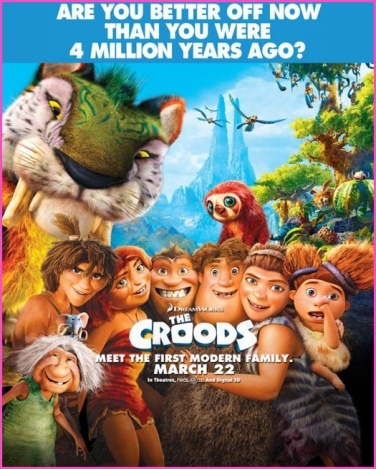 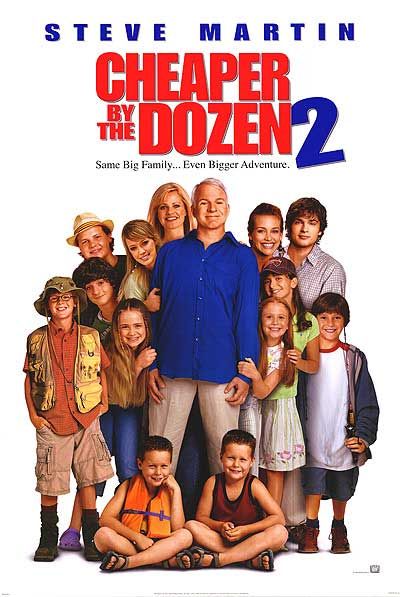 